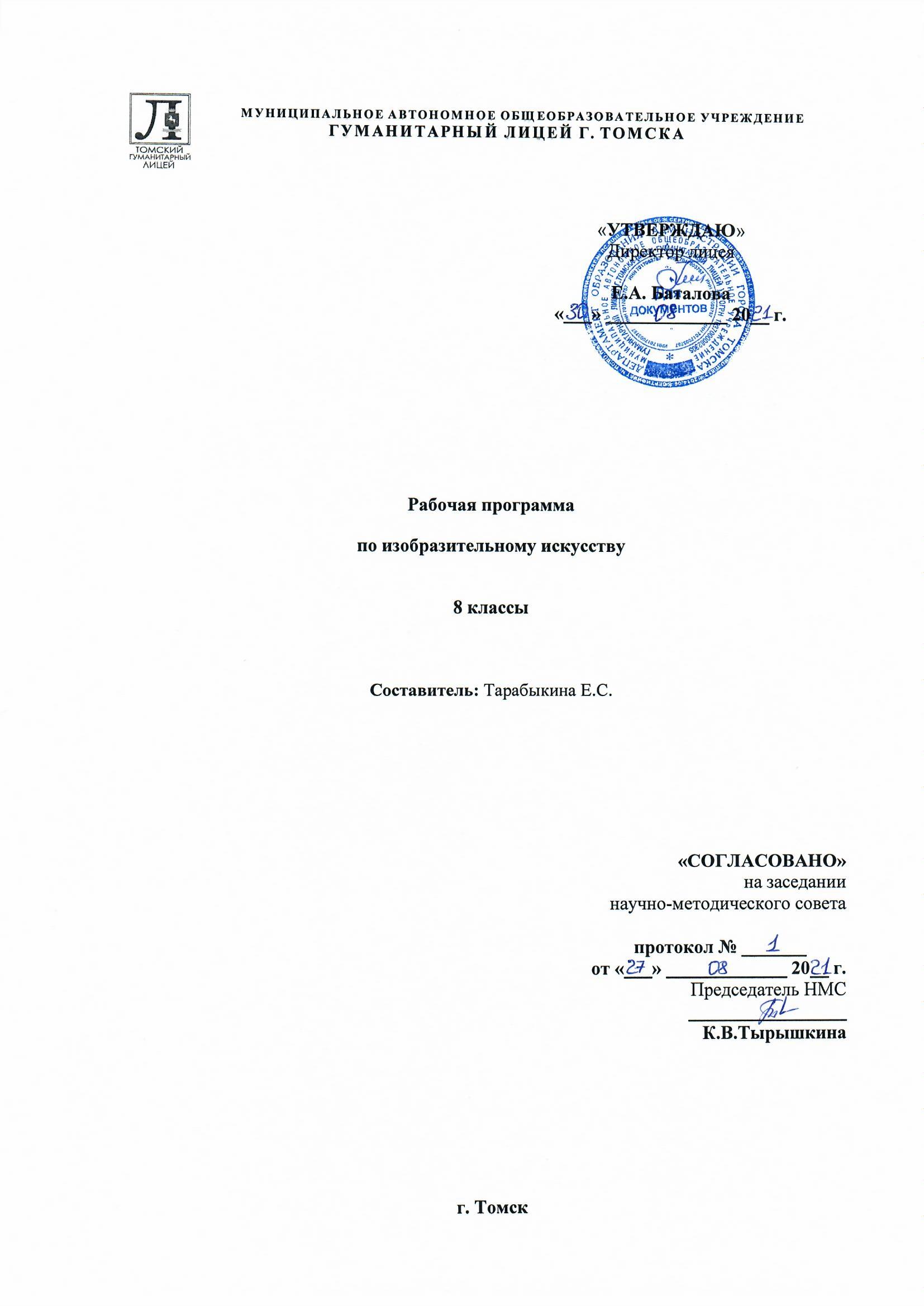 ПОЯСНИТЕЛЬНАЯ ЗАПИСКА	Настоящая  рабочая программа «Изобразительное искусство» для 8 классов составлена на основе:Федерального государственного образовательного стандарта основного общего образования (ФГОС ООО) (Утвержден приказом Министерства образования и науки Российской Федерации от «17» декабря 2010 г. № 1897) программы формирования универсальных учебных действий;рабочей программы автора  Т.Я. Шпикаловой «Изобразительное искусство» (5-8 классы) Москва, «Просвещение» 2012	При разработке программы были учтены требования, отраженные в федеральном государственном стандарте общего основного образования. ( ФГОС ООО)	Структура рабочей программы основана на Приказе Министерства образования и науки РФ от 31.12.2015г. № 1577 «О внесении изменений в федеральный государственный образовательный стандарт основного общего образования, утвержденный приказом Министерства образования и науки РФ от 17 декабря 2010 года №1897»	Рабочая программа «Изобразительное искусство» для 8 классов рассчитана на 34 учебных часа из расчета 1 час в неделю.	Цель курса – развитие визуально-пространственного мышления учащихся как формы эмоционально-ценностного, эстетического освоения мира, дающего возможность самовыражения и ориентации в художественном, нравственном пространстве культуры.	Задачи курса:формирование опыта смыслового и эмоционально-ценностного восприятия визуального образа реальности и произведений искусства;обеспечение условий понимания эмоционального и аксиологического смысла визуально-пространственной формы;освоение художественной культуры как формы материального выражения духовных ценностей, выраженных в пространственных формах;развитие творческого опыта, предопределяющего способности к самостоятельным действиям в ситуации неопределенности;формирование активного отношения к традициям культуры как смысловой, эстетической и личностно значимой ценности;воспитание уважения к истории культуры своего отечества, выраженной в ее изобразительном искусстве, архитектуре, в национальных образах предметно-материальной и пространственной среды;развитие способности ориентироваться в мире современной художественной культуры;овладение средствами художественного изображения;овладение основами практической творческой работы различными художественными материалами и инструментами.Планируемые результатыВ результате изучения изобразительного искусства в соответствии с Федеральным государственным образовательным стандартом и с учетом программы обучающийся получит возможность научиться:понимать роль искусства и художественной деятельности в жизни человека и обществапонимать роль и место искусства в развитии культуры, ориентироваться в связях искусства с наукой и религией;осознавать потенциал искусства в познании мира, в формировании отношения к человеку, природным и социальным явлениям;понимать роль искусства в создании материальной среды обитания человека;осознавать главные темы искусства и, обращаясь к ним в собственной художественно-творческой деятельности, создавать выразительные образы.Обучающийся получит возможность научиться:выделять и анализировать авторскую концепцию художественного образа в произведении искусства;определять эстетические категории «прекрасное» и «безобразное», «комическое» и«трагическое» и др. в произведениях пластических искусств и использовать эти знания на практике;различать произведения разных эпох, художественных стилей;различать работы великих мастеров по художественной манере (по манере письма).Духовно-нравственные проблемы жизни и искусстваОбучающийся получит возможность научиться:понимать связи искусства с всемирной историей и историей Отечества;осознавать роль искусства в формировании мировоззрения, в развитии религиозных представлений и в передаче духовно- нравственного опыта поколений;осмысливать на основе произведений искусства морально-нравственную позицию автора, соотносить собственной и давать ей оценку;передавать в собственной художественной деятельности красоту мира, выражать свое отношение к негативным явлениям жизни и искусства;осознавать важность сохранения художественных ценностей для последующих поколений, роль художественных музеев в жизни страны, края, города.Обучающийся получит возможность научиться:понимать гражданское подвижничество художника в выявлении положительных иотрицательных сторон жизни в художественном образе;осознавать необходимость развитого эстетического вкуса в жизни современного человека;понимать специфику ориентированности отечественного искусства на приоритет этического над эстетическим.Язык пластических искусств и художественный образОбучающийся получит возможность научиться:эмоционально-ценностно относиться к природе, человеку, обществу; различать и передавать в художественно-творческой деятельности характер, эмоциональные состояния и свое отношение к ним средствами художественного языка;понимать роль художественного образа и понятия «выразительность» в искусстве;создавать композиции на заданную тему на плоскости и в пространстве, используявыразительные средства изобразительного искусства: композицию, форму, ритм, линию, цвет, объем, фактуру; различные художественные материалы для воплощения собственного художественно-творческого замысла в живописи, скульптуре, графике;создавать средствами живописи, графики, скульптуры, декоративно-прикладного искусства образ человека: передавать на плоскости и в объѐме пропорции лица, фигуры; передавать характерные черты внешнего облика, одежды, украшений человека;наблюдать, сравнивать, сопоставлять и анализировать геометрическую форму предмета;изображать предметы различной формы; использовать простые формы для создания выразительных образов в живописи, скульптуре, графике, художественном конструировании;использовать декоративные элементы, геометрические, растительные узоры для украшения изделий и предметов быта; использовать ритм и стилизацию форм для создания орнамента; передавать в собственной художественно-творческой деятельности специфику стилистики произведений народных художественных промыслов в России (с учетом местных условий).Обучающийся получит возможность научиться:анализировать и высказывать суждение о своей творческой работе и работе одноклассников;понимать и использовать в художественной работе материалы и средства художественной выразительности, соответствующие замыслу;анализировать средства выразительности, используемые художниками, скульпторами, архитекторами, дизайнерами для создания художественного образа.Виды и жанры изобразительного искусстваОбучающийся получит возможность научиться:различать виды изобразительного искусства (рисунок, живопись, скульптура,художественное конструирование и дизайн, декоративно-прикладное и искусство) и участвовать в художественно-творческой деятельности, используя различные художественные материалы и приёмы работы с ними для передачи собственного замысла;различать виды декоративно-прикладных искусств, понимать их специфику;различать жанры изобразительного искусства (портрет, пейзаж, натюрморт, бытовой, исторический, батальный жанры) и участвовать в художественно-творческой деятельности, используя различные художественные материалы и приёмы работы с ними для передачи собственного замысла.Обучающийся получит возможность научиться:определять шедевры национального и мирового изобразительного искусства;понимать историческую ретроспективу становления жанров пластических искусств. Изобразительная природа фотографии, синтетических и экранных видов и искусства (театра, кино)Обучающийся получит возможность научиться:определять жанры и особенности художественной фотографии, еѐ отличие от картины и от нехудожественной фотографии;понимать особенности визуального художественного образа в театре и кино;применять полученные знания при создании декораций, костюмов и грима для школьного спектакля (при наличии в школе технических возможностей — для школьного фильма);применять компьютерные технологии в собственной художественно-творческойдеятельности (PowerPoint, Photoshop и др.).Обучающийся получит возможность научиться:использовать средства художественной выразительности в собственных фотоработах;применять в работе над цифровой фотографией технические средстваPhotoshop;понимать и анализировать выразительность и соответствие авторскому замыслу сценографии, костюмов, грима после просмотра спектакля;понимать и анализировать раскадровку, реквизит, костюмы и грим после просмотра художественного фильма.применять полученные знания и умения в практической деятельности и повседневной жизни:для эстетической оценки явлений окружающего мира;восприятия произведений искусства и высказывания суждений о них;участия в культурной жизни семьи, школы, своего города, родного края;сохранения памятников истории и культуры своего Отечества, бережного отношения к природе.Личностные результаты:Осознать свою этническую принадлежность, знание истории, языка, культуры своего народа, своего края, основ культурного наследия народов России и человечества;Усвоить гуманистические, демократические и традиционные ценности многонационального российского общества;Воспитать чувства ответственности и долга перед Родиной;Сформировать ответственное отношение к учению, готовность и способность к саморазвитию и самообразованию на основе мотивации к обучению и познанию, осознанному выбору и построению дальнейшей индивидуальной траектории образования на базе ориентировки в мире профессий и профессиональных предпочтений, с учѐтом устойчивых познавательных интересов, а также на основе формирования уважительного отношения к труду;Формировать целостное мировоззрение, соответствующее современному уровню развития науки и общественной практики, учитывающее социальное, культурное, языковое, духовное многообразие современного мира;Сформировать коммуникативные компетентности в общении и сотрудничестве со сверстниками, детьми старшего и младшего возраста, взрослыми в процессе образовательной, общественно полезной, учебно-исследовательской, творческой и других видов деятельности;Развить эстетическое сознание через освоение художественного наследия народов России и мира, творческой деятельности эстетического характера.Метапредметные результаты:Уметь самостоятельно определять цели своего обучения, ставить и формулировать для себя новые задачи в учёбе и познавательной деятельности, развивать мотивы и интересы своей познавательной деятельности;Уметь самостоятельно планировать пути достижения целей, в том числе альтернативные, осознанно выбирать наиболее эффективные способы решения учебных и познавательных задач;Уметь соотносить свои действия с планируемыми результатами, осуществлять контроль своей деятельности в процессе достижения результата, определять способы действий в рамках предложенных условий и требований, корректировать свои действия в соответствии с изменяющейся ситуацией;Уметь оценивать правильность выполнения учебной задачи, собственные возможности её решения;Владеть основами самоконтроля, самооценки, принятия решений и осуществленияосознанного выбора в учебной и познавательной деятельности;Уметь организовывать учебное сотрудничество и совместную деятельность с учителем и сверстниками; работать индивидуально и в группе: находить общее решение и разрешать конфликты на основе согласования позиций и учёта интересов; формулировать, аргументировать и отстаивать свое мнение;Уметь осознанно использовать речевые средства в соответствии с задачей коммуникации для выражения своих чувств, мыслей и потребностей; планирования и регуляции своей деятельности; владение устной и письменной речью, монологической контекстной речью;Сформировать компетентности в области использования информационно-коммуникационных технологий;Предметные результаты:Сформировать интерес и уважительного отношения к культурному наследию и ценностям народов России, сокровищам мировой цивилизации, их сохранению и приумножению.Развить визуально-пространственное мышление как форму эмоционально-ценностного освоения мира, самовыражения и ориентации в художественном и нравственном пространстве культуры;Воспитать уважения к истории культуры своего Отечества, выраженной в архитектуре, изобразительном искусстве, в национальных образах предметно-материальной и пространственной среды, в понимании красоты человека;Приобрести опыт создания художественного образа в разных видах и жанрах визуально-пространственных искусств: изобразительных (живопись, графика, скульптура), декоративно-прикладных, в архитектуре и дизайне; приобретение опыта работы над визуальным образом в синтетических искусствах;Приобрести опыта работы различными художественными материалами и в разных техниках в различных видах визуально-пространственных искусств, в специфических формах художественной деятельности;Развить потребности в общении с произведениями изобразительного искусства, освоение практических умений и навыков восприятия, интерпретации и оценки произведений искусства; формирование активного отношения к традициям художественной культуры как смысловой, эстетической и личностно- значимой ценности.СОДЕРЖАНИЕ УЧЕБНОГО ПРЕДМЕТА8 КЛАССРаздел I. Архитектура и скульптура России – летопись нашего Отечества и родного края (8 часов).Восприятие красоты архитектуры Петербурга, Москвы, Великого Новгорода, Пскова, Тобольска, Дербента и других городов разных регионов России. Архитектурный образ. Архитектура -летопись времён. Красота и особый архитектурный облик российских городов в пейзажах художников XVIII — XXI вв. Особенности изображения городского пейзажа в творчестве художников XVIII —XXI вв. Восприятие произведений монументального искусства, посвящённых эпохальным явлениям в жизни народа, историческим событиям и лицам. Монументальная скульптура и мемориальные сооружения (арки, триумфальные ворота, колонны), воздвигнутые в XVIII — XIX вв. в крупных городах, оказавшие большое влияние на формирование их архитектурного облика. Сложный символико - аллегорический образ триумфа в монументальных сооружениях. Культурное наследие нашего Отечества — духовный, культурный, экономический и социальный капитал невозместимой ценности наравне с природными богатствами.Раздел II. Монументально-декоративная живопись в пространстве культуры (8 часов).Искусство и мировоззрение. Исторические эпохи и художественные стили. Художественный диалог искусств. Особенности средств выразительности в художественных культурах Западной Европы и Востока. Монументально-декоративная живопись в архитектурной среде. Фреска, сграффито: исторический аспект, темы и сюжеты, композиция, колорит, материалы и техники исполнения. Монументально- декоративная живопись в архитектурной среде. Мозаика: исторический аспект, сюжеты, композиция, колорит, материалы и техники исполнения. Витраж: исторический аспект, сюжеты, композиция, колорит, материалы и техники исполнения. Создание образов по библейским сюжетам и орнаментальные композиции в витражном искусстве готических и древнерусских храмов.Восприятие работ современных мастеров мозаики, витража, сграффито и граффити. Виды монументально - декоративной живописи в современном мире.Раздел III. Дизайн в России. Художественное проектирование предметной среды: от функции к форме и от формы к функции (8 часов).Дизайн — проектирование транспортных средств. Знакомство с создателямисовременных автомобилей: учёные, дизайнеры, конструкторы, инженеры. Конструктивные виды искусства. Единство художественного и функционального в архитектуре и дизайне. Виды дизайна. Промышленный дизайн. Проектирование пространственной и предметной среды. Дизайн — проектирование предметов интерьера. Развитие национального моделирования одежды, введение отдельных традиционных элементов в модный конструктивистский силуэт одежды ведущими модельерами Н. П. Ламановой, В. Степановой, Л. Поповой, Е. Прибыльской, Н. Макаровой и др. Молодёжный стиль в одежде. Развитие молодёжного стиля одежды в России. Творчество дизайнера В. Зайцева. Сопоставление молодёжной одежды французских модельеров и коллекции моделей В. Зайцева. Фольклорное направление в моде второй половины XX в. с элементами стилизации национальных костюмов.Молодёжный, фольклорный и спортивный стили одежды, их эстетически значимые свойства, композиционные решения, материалы, средства гармонизации (пропорции, линии, ритм, масштаб, цвет и т. д.).Раздел IV. Искусство конца XIX начала XX в. Поиск новых художественных форм изображения действительности. Утверждение принципов социалистического реализма в искусстве 30-х гг. XX в. и дальнейшее его развитие (10 часов).Специфика художественно- образного языка импрессионизма и постимпрессионизма, отличительные особенности кубизма. Истоки и причины новаторских направлений в искусстве. Портрет, пейзаж, натюрморт. Роль и значение изобразительного искусства в синтетических видах творчества. Кубизм как один из новых способов и средств отображения окружающей действительности, как искусство конструирования объёмной формы на плоскости путём расчленения формы на геометрические элементы (множественность точек зрения, аскетичность цвета, простота мотивов).Развитие авангардизма от примитива — к абстракционизму. Основоположники абстракционизма. Лучизм — предшественник абстрактной живописи. Средства эмоционального воздействия абстракционизма на зрителя. Ассоциации, возникающие у зрителя при восприятии произведений абстракционизма. Советский фарфор и фаянс 1920-х г. Своеобразие средств художественной выразительности русского агитационного фарфора (лаконичность,графичность, орнаментальность, изобразительность).Утверждение искусства плаката, как «искусства улицы», «искусства дня». Влияние авангардных художественных стилей начала XX в., в том числе модерна, торговой вывески на Российский плакат.Социалистический реализм, соцреализм — основной художественный метод искусства Советского Союза начиная с 1930-х гг., тесно связанный с идеологией и пропагандой. Метод социалистического реализма как единство реализма и романтики, сочетание героического и романтического начал с реалистическим утверждением подлинной правды окружающей действительности. Музей как центр по сохранению, изучению духовных ценностей, как центр преемственности поколений.Формы организации учебного процесса:индивидуальное обучение;групповое обучение;индивидуально-групповое обучениеТехнологии обучения:Метод проектовИгровая методикаПроблемное обучениеКомпьютерные технологииПедагогика сотрудничестваРазвивающее обучениеВиды контроля:ТекущийТематическийПериодическийИтоговыйФормы контроля:ФронтальнаяИндивидуальнаяУстнаяПисьменнаяТематическое планированиепо изобразительному искусству в 8 классеРаздел 7. Учебно-методическое и материально-техническое обеспечение образовательной деятельностиНеделяТема урокаКол-во часовТип урокаЭлементы содержанияВид контроляФормирование универсальных учебных действий (предметные)События истории и культуры нашего отечества, запечатленные в деревянном и каменном зодчестве России (4ч)События истории и культуры нашего отечества, запечатленные в деревянном и каменном зодчестве России (4ч)События истории и культуры нашего отечества, запечатленные в деревянном и каменном зодчестве России (4ч)События истории и культуры нашего отечества, запечатленные в деревянном и каменном зодчестве России (4ч)События истории и культуры нашего отечества, запечатленные в деревянном и каменном зодчестве России (4ч)События истории и культуры нашего отечества, запечатленные в деревянном и каменном зодчестве России (4ч)События истории и культуры нашего отечества, запечатленные в деревянном и каменном зодчестве России (4ч)1-2 неделяАрхитектура городов России в зеркале истории2Урок-беседаРоль искусства в развитии культурывыполнять зарисовки силуэтов, деталей архитектурных построек разных стилей с натуры, по памятиЛичностные: формирование целостного мировоззрения, соответствующего современному уровню развития науки и общественной практики, учитывающего социальное, культурное, языковое, духовное многообразие современного мира; Метапредметные: умение самостоятельно определять цели своего обучения, ставить и формулировать для себя новые задачи в учёбе и познавательной деятельности, развивать мотивы и интересы своей познавательной деятельности; Предметные: формирование основ художественной культуры обучающихся как части их общей духовной культуры, как особого способа познания жизни и средства ценностного видения окружающего мира; развитие наблюдательности, способности к сопереживанию, зрительной памяти, ассоциативного мышления, художественного вкуса и творческого воображения;3-4 неделяЛюбимые места твоего города (поселка)2Урок-практикум с элементами беседыКрасота Российских городоввыполнять зарисовки по памяти или с натуры скульптурных памятников родного города беседа, ответы на вопросы, творческое заданиеЛичностные: формирование целостного мировоззрения, соответствующего современному уровню развития науки и общественной практики, учитывающего социальное, культурное, языковое, духовное многообразие современного мира; Метапредметные: умение самостоятельно определять цели своего обучения, ставить и формулировать для себя новые задачи в учёбе и познавательной деятельности, развивать мотивы и интересы своей познавательной деятельности; Предметные: формирование основ художественной культуры обучающихся как части их общей духовной культуры, как особого способа познания жизни и средства ценностного видения окружающего мира; развитие наблюдательности, способности к сопереживанию, зрительной памяти, ассоциативного мышления, художественного вкуса и творческого воображения;Памятники архитектуры и скульптуры России в пространстве культуры(4ч)Памятники архитектуры и скульптуры России в пространстве культуры(4ч)Памятники архитектуры и скульптуры России в пространстве культуры(4ч)Памятники архитектуры и скульптуры России в пространстве культуры(4ч)Памятники архитектуры и скульптуры России в пространстве культуры(4ч)Памятники архитектуры и скульптуры России в пространстве культуры(4ч)Памятники архитектуры и скульптуры России в пространстве культуры(4ч)5-6 неделяПамятники скульптуры и мемориальные архитектурные сооружения в честь великих побед России2Урок-практикум с элементами беседыВосприятие произведений искусства исторических событий и лицВыполнять по памяти или с натуры зарисовки скульптурных памятников и архитектурных монументов, расположенных фронтально. Выражать в зарисовках своё эмоционально-ценностное отношение к красоте монументального сооружения.Участвовать в подведении итогов творческой работы. Обсуждать творческие работы одноклассников и давать оценку результатам своей и их творческо-художественной деятельностизнать: в честь каких знаменательных событий в истории России и стран мира воздвигались эти сооружения и скульптуры; уметь: приводить примеры памятных мест г. Пушкин. Применять: выразительные композиционные и графические средства в работе над зарисовкой. Выполнять эскиз композиции оформления памятного места в своём городе (посёлке).Личностные: воспитание российской гражданской идентичности: патриотизма, любви и уважения к Отечеству, чувство гордости за свою Родину, прошлое и настоящее многонационального народа России; осознание своей этнической принадлежности, знание истории, языка, культуры своего народа, своего края, основ культурного наследия народов России и человечества; усвоение гуманистических, демократических и традиционных ценностей многонационального российского общества; воспитание чувства ответственности и долга перед Родиной;Метапредметные: умение самостоятельно планировать пути достижения целей, в том числе альтернативные, осознанно выбирать наиболее эффективные способы решения учебных и познавательных задачПредметные: формирование интереса и уважительного отношения к культурному наследию и ценностям народов России, сокровищам мировой цивилизации, их сохранению и приумножению7-8 неделяТвой вклад в сохранение памятников культуры2Урок-практикум с элементами беседыДиалоги об искусстве. Культурное наследие нашего ОтечестваВыполнять по памяти или с натуры зарисовки скульптурных памятников и архитектурных монументов, расположенных фронтально. Выражать в зарисовках своё эмоционально-ценностное отношение к красоте монументального сооружения.Участвовать в подведении итогов творческой работы. Обсуждать творческие работы одноклассников и давать оценку результатам своей и их творческо-художественной деятельностизнать: в честь каких знаменательных событий в истории России и стран мира воздвигались эти сооружения и скульптуры; уметь: приводить примеры памятных мест г. Пушкин. Применять: выразительные композиционные и графические средства в работе над зарисовкой. Выполнять эскиз композиции оформления памятного места в своём городе (посёлке).Личностные: воспитание российской гражданской идентичности: патриотизма, любви и уважения к Отечеству, чувство гордости за свою Родину, прошлое и настоящее многонационального народа России; осознание своей этнической принадлежности, знание истории, языка, культуры своего народа, своего края, основ культурного наследия народов России и человечества; усвоение гуманистических, демократических и традиционных ценностей многонационального российского общества; воспитание чувства ответственности и долга перед Родиной;Метапредметные: умение самостоятельно планировать пути достижения целей, в том числе альтернативные, осознанно выбирать наиболее эффективные способы решения учебных и познавательных задачПредметные: формирование интереса и уважительного отношения к культурному наследию и ценностям народов России, сокровищам мировой цивилизации, их сохранению и приумножениюИдеи и формы монументально – декоративного искусства (8ч)Идеи и формы монументально – декоративного искусства (8ч)Идеи и формы монументально – декоративного искусства (8ч)Идеи и формы монументально – декоративного искусства (8ч)Идеи и формы монументально – декоративного искусства (8ч)Идеи и формы монументально – декоративного искусства (8ч)Идеи и формы монументально – декоративного искусства (8ч)9-10 неделяМонументально-декоративная живопись в архитектурной среде. Фреска. Сграффито.2Урок-беседаНаскальные рисунки в пещере Дордони во Франции, на юге Пиреней в ИспанииРассматривать памятники истории и культуры, входящие в перечень объектов культурного наследия России. Рассказывать, какие памятники архитектуры являются живым свидетельством развития градо-строительства в России, составляя важную часть национального культурного достояния Российской Федерации. Называть произведения народного декоративно-прикладного искусства, которые отражают древние русские традиции, имеют единые исторические корни у разных народов России. Рассказывать о всемирно признанных центрах народных художественных промыслов России. Называть музеи России, задачами которых является сохранение художественных ценностей для последующих поколений. Определять, к какому виду культурного наследия в соответствии с принятой градацией относятся исторические объекты родного края, района, города (села).уметь: выполнять эскиз композиции для оформления школьного интерьера (класса, актового или спортивного зала, столовой, рекреаций) в технике сграффито. Выполнять упражнение в технике сграффито.знать: различия фрески, сграффито .Личностные: формирование целостного мировоззрения, соответствующего современному уровню развития науки и общественной практики, учитывающего социальное, культурное, языковое, духовное многообразие современного мира;Метапредметные: умение определять понятия, создавать обобщения, устанавливать аналогии, классифицировать, самостоятельно выбирать основания и критерии для классификации, устанавливать причинно-следственные связи, строить логическое рассуждение, умозаключение (индуктивное, дедуктивное и по аналогии) и делать выводы; Предметные: развитие эстетического вкуса, художественного мышления обучающихся, способности воспринимать эстетику природных объектов, сопереживать им, чувственно-эмоционально оценивать гармоничность взаимоотношений человека с природой и выражать своё отношение художественными средствами11-12 неделяМонументально-декоративная живопись в архитектурной среде. Мозаика2Урок-практикум с элементами беседыВосприятие памятников мозаичного искусства раннехрис-Тианского и византийского периодовРассматривать памятники истории и культуры, входящие в перечень объектов культурного наследия России. Рассказывать, какие памятники архитектуры являются живым свидетельством развития градо-строительства в России, составляя важную часть национального культурного достояния Российской Федерации. Называть произведения народного декоративно-прикладного искусства, которые отражают древние русские традиции, имеют единые исторические корни у разных народов России. Рассказывать о всемирно признанных центрах народных художественных промыслов России. Называть музеи России, задачами которых является сохранение художественных ценностей для последующих поколений. Определять, к какому виду культурного наследия в соответствии с принятой градацией относятся исторические объекты родного края, района, города (села).уметь: выполнять эскиз композиции для оформления школьного интерьера (класса, актового или спортивного зала, столовой, рекреаций) в технике сграффито. Выполнять упражнение в технике сграффито.знать: различия фрески, сграффито .Личностные: формирование целостного мировоззрения, соответствующего современному уровню развития науки и общественной практики, учитывающего социальное, культурное, языковое, духовное многообразие современного мира;Метапредметные: умение определять понятия, создавать обобщения, устанавливать аналогии, классифицировать, самостоятельно выбирать основания и критерии для классификации, устанавливать причинно-следственные связи, строить логическое рассуждение, умозаключение (индуктивное, дедуктивное и по аналогии) и делать выводы; Предметные: развитие эстетического вкуса, художественного мышления обучающихся, способности воспринимать эстетику природных объектов, сопереживать им, чувственно-эмоционально оценивать гармоничность взаимоотношений человека с природой и выражать своё отношение художественными средствами13-14 неделяМонументально-декоративная живопись в архитектурной среде. Витраж2Урок-практикум с элементами беседыИспользование витражного искусства в городском дизайне. Типы витражейРассматривать памятники истории и культуры, входящие в перечень объектов культурного наследия России. Рассказывать, какие памятники архитектуры являются живым свидетельством развития градо-строительства в России, составляя важную часть национального культурного достояния Российской Федерации. Называть произведения народного декоративно-прикладного искусства, которые отражают древние русские традиции, имеют единые исторические корни у разных народов России. Рассказывать о всемирно признанных центрах народных художественных промыслов России. Называть музеи России, задачами которых является сохранение художественных ценностей для последующих поколений. Определять, к какому виду культурного наследия в соответствии с принятой градацией относятся исторические объекты родного края, района, города (села).уметь: выполнять эскиз композиции для оформления школьного интерьера (класса, актового или спортивного зала, столовой, рекреаций) в технике сграффито. Выполнять упражнение в технике сграффито.знать: различия фрески, сграффито .Личностные: формирование целостного мировоззрения, соответствующего современному уровню развития науки и общественной практики, учитывающего социальное, культурное, языковое, духовное многообразие современного мира;Метапредметные: умение определять понятия, создавать обобщения, устанавливать аналогии, классифицировать, самостоятельно выбирать основания и критерии для классификации, устанавливать причинно-следственные связи, строить логическое рассуждение, умозаключение (индуктивное, дедуктивное и по аналогии) и делать выводы; Предметные: развитие эстетического вкуса, художественного мышления обучающихся, способности воспринимать эстетику природных объектов, сопереживать им, чувственно-эмоционально оценивать гармоничность взаимоотношений человека с природой и выражать своё отношение художественными средствами15-16 неделяМонументально – декоративная живопись вокруг нас2Урок-беседаВосприятие работ современных мастеров мозаики, витража, сграффито и граффитиРассматривать памятники истории и культуры, входящие в перечень объектов культурного наследия России. Рассказывать, какие памятники архитектуры являются живым свидетельством развития градо-строительства в России, составляя важную часть национального культурного достояния Российской Федерации. Называть произведения народного декоративно-прикладного искусства, которые отражают древние русские традиции, имеют единые исторические корни у разных народов России. Рассказывать о всемирно признанных центрах народных художественных промыслов России. Называть музеи России, задачами которых является сохранение художественных ценностей для последующих поколений. Определять, к какому виду культурного наследия в соответствии с принятой градацией относятся исторические объекты родного края, района, города (села).уметь: выполнять эскиз композиции для оформления школьного интерьера (класса, актового или спортивного зала, столовой, рекреаций) в технике сграффито. Выполнять упражнение в технике сграффито.знать: различия фрески, сграффито .Личностные: формирование целостного мировоззрения, соответствующего современному уровню развития науки и общественной практики, учитывающего социальное, культурное, языковое, духовное многообразие современного мира;Метапредметные: умение определять понятия, создавать обобщения, устанавливать аналогии, классифицировать, самостоятельно выбирать основания и критерии для классификации, устанавливать причинно-следственные связи, строить логическое рассуждение, умозаключение (индуктивное, дедуктивное и по аналогии) и делать выводы; Предметные: развитие эстетического вкуса, художественного мышления обучающихся, способности воспринимать эстетику природных объектов, сопереживать им, чувственно-эмоционально оценивать гармоничность взаимоотношений человека с природой и выражать своё отношение художественными средствамиДизайн в промышленном производстве. Дизайн среды (4ч)Дизайн в промышленном производстве. Дизайн среды (4ч)Дизайн в промышленном производстве. Дизайн среды (4ч)Дизайн в промышленном производстве. Дизайн среды (4ч)Дизайн в промышленном производстве. Дизайн среды (4ч)Дизайн в промышленном производстве. Дизайн среды (4ч)Дизайн в промышленном производстве. Дизайн среды (4ч)17 неделяТранспортные средства. Массовое производство легкового автомобиля по проектам художников-дизайнеров, конструкторов в России1Урок-практикум с элементами беседыКонструктивные виды искусства. Виды дизайна. Проектирование транспортных средств. Знакомство с создателями современных  автомобилей.характерные особенности легкового и грузового автомобилей̆.уметь: участвовать в подведении итогов творческой работы. Обсуждать творческие работы одноклассников и давать оценку результатам своей̆ и их творческо-художественной деятельности.  Личностные: воспитание российской гражданской идентичности: патриотизма, любви и уважения к Отечеству, чувство гордости за свою Родину, прошлое и настоящее многонационального народа России; осознание своей этнической принадлежности, знание истории, языка, культуры своего народа, своего края, основ культурного наследия народов России и человечества; усвоение гуманистических, демократических и традиционных ценностей многонационального российского общества; воспитание чувства ответственности и долга перед Родиной; Метапредметные: умение самостоятельно определять цели своего обучения, ставить и формулировать для себя новые задачи в учёбе и познавательной деятельности, развивать мотивы и интересы своей познавательной деятельности; умение самостоятельно планировать пути достижения целей, в том числе альтернативные, осознанно выбирать наиболее эффективные способы решения учебных и познавательных задач; Предметные: формирование интереса и уважительного отношения к культурному наследию и ценностям народов России, сокровищам мировой цивилизации, их сохранению и приумножению18 неделяОбщественный транспорт1Урок-практикум с элементами беседыВосприятие промышленных транспортных средств, создаваемых человекомхарактерные особенности легкового и грузового автомобилей̆.уметь: участвовать в подведении итогов творческой работы. Обсуждать творческие работы одноклассников и давать оценку результатам своей̆ и их творческо-художественной деятельности.  Личностные: воспитание российской гражданской идентичности: патриотизма, любви и уважения к Отечеству, чувство гордости за свою Родину, прошлое и настоящее многонационального народа России; осознание своей этнической принадлежности, знание истории, языка, культуры своего народа, своего края, основ культурного наследия народов России и человечества; усвоение гуманистических, демократических и традиционных ценностей многонационального российского общества; воспитание чувства ответственности и долга перед Родиной; Метапредметные: умение самостоятельно определять цели своего обучения, ставить и формулировать для себя новые задачи в учёбе и познавательной деятельности, развивать мотивы и интересы своей познавательной деятельности; умение самостоятельно планировать пути достижения целей, в том числе альтернативные, осознанно выбирать наиболее эффективные способы решения учебных и познавательных задач; Предметные: формирование интереса и уважительного отношения к культурному наследию и ценностям народов России, сокровищам мировой цивилизации, их сохранению и приумножению19-20 неделяХудожественные и функциональные качества интерьера и его проектирование2Урок-беседаИзобразительное искусство, архитектура, дизайн в современном мирехарактерные особенности легкового и грузового автомобилей̆.уметь: участвовать в подведении итогов творческой работы. Обсуждать творческие работы одноклассников и давать оценку результатам своей̆ и их творческо-художественной деятельности.  Личностные: воспитание российской гражданской идентичности: патриотизма, любви и уважения к Отечеству, чувство гордости за свою Родину, прошлое и настоящее многонационального народа России; осознание своей этнической принадлежности, знание истории, языка, культуры своего народа, своего края, основ культурного наследия народов России и человечества; усвоение гуманистических, демократических и традиционных ценностей многонационального российского общества; воспитание чувства ответственности и долга перед Родиной; Метапредметные: умение самостоятельно определять цели своего обучения, ставить и формулировать для себя новые задачи в учёбе и познавательной деятельности, развивать мотивы и интересы своей познавательной деятельности; умение самостоятельно планировать пути достижения целей, в том числе альтернативные, осознанно выбирать наиболее эффективные способы решения учебных и познавательных задач; Предметные: формирование интереса и уважительного отношения к культурному наследию и ценностям народов России, сокровищам мировой цивилизации, их сохранению и приумножениюМода и дизайн одежды: исторический опыт и современные стили (4ч)Мода и дизайн одежды: исторический опыт и современные стили (4ч)Мода и дизайн одежды: исторический опыт и современные стили (4ч)Мода и дизайн одежды: исторический опыт и современные стили (4ч)Мода и дизайн одежды: исторический опыт и современные стили (4ч)Мода и дизайн одежды: исторический опыт и современные стили (4ч)Мода и дизайн одежды: исторический опыт и современные стили (4ч)21 неделяРоссийская мода: исторический опыт 19-20 веков1Урок-практикум с элементами беседыРазвитие национального моделирования одежды, введение новых элементовРассматривать примеры памятников монументальной живописи, выполненных в техниках фрески и сграффито, фрески Древней Руси, эпохи Возрождения. Различать фрески, сграффито. Высказывать суждение об их темах и сюжетах, композиции и  колорите, технике выполнения. Сравнивать фрески древних и современных авторов (сюжет, композиция, колорит, техника исполнения) и находить в них общее  различия. Объяснять смысл понятий художник-монумента-лист, фреска, сграффито, высокий иконостас.уметь: выполнять эскиз композиции для оформления школьного интерьера (класса, актового или спортивного зала, столовой, рекреаций) в технике сграффито. Выполнять упражнение в технике сграффито.знать: различия фрески, сграффито .Личностные: формирование целостного мировоззрения, соответствующего современному уровню развития науки и общественной практики, учитывающего социальное, культурное, языковое, духовное многообразие современного мира;Метапредметные: умение определять понятия, создавать обобщения, устанавливать аналогии, классифицировать, самостоятельно выбирать основания и критерии для классификации, устанавливать причинно-следственные связи, строить логическое рассуждение, умозаключение (индуктивное, дедуктивное и по аналогии) и делать выводы; Предметные: развитие эстетического вкуса, художественного мышления обучающихся, способности воспринимать эстетику природных объектов, сопереживать им, чувственно-эмоционально оценивать гармоничность взаимоотношений человека с природой и выражать своё отношение художественными средствами22 неделяМода и дизайн одежды: молодежный стиль 60-х гг 20 века1Урок-беседаМолодежный стиль в одежде, Развитие стиля в России. Творческий дизайнер В.М. ЗайцевРассматривать примеры памятников монументальной живописи, выполненных в техниках фрески и сграффито, фрески Древней Руси, эпохи Возрождения. Различать фрески, сграффито. Высказывать суждение об их темах и сюжетах, композиции и  колорите, технике выполнения. Сравнивать фрески древних и современных авторов (сюжет, композиция, колорит, техника исполнения) и находить в них общее  различия. Объяснять смысл понятий художник-монумента-лист, фреска, сграффито, высокий иконостас.уметь: выполнять эскиз композиции для оформления школьного интерьера (класса, актового или спортивного зала, столовой, рекреаций) в технике сграффито. Выполнять упражнение в технике сграффито.знать: различия фрески, сграффито .Личностные: формирование целостного мировоззрения, соответствующего современному уровню развития науки и общественной практики, учитывающего социальное, культурное, языковое, духовное многообразие современного мира;Метапредметные: умение определять понятия, создавать обобщения, устанавливать аналогии, классифицировать, самостоятельно выбирать основания и критерии для классификации, устанавливать причинно-следственные связи, строить логическое рассуждение, умозаключение (индуктивное, дедуктивное и по аналогии) и делать выводы; Предметные: развитие эстетического вкуса, художественного мышления обучающихся, способности воспринимать эстетику природных объектов, сопереживать им, чувственно-эмоционально оценивать гармоничность взаимоотношений человека с природой и выражать своё отношение художественными средствами23 неделяФольклорное направление в моде второй половины 20 века1Урок-практикум с элементами беседыВиды дизайна. Промышленный дизайн. Индустрия модыРассматривать примеры памятников монументальной живописи, выполненных в техниках фрески и сграффито, фрески Древней Руси, эпохи Возрождения. Различать фрески, сграффито. Высказывать суждение об их темах и сюжетах, композиции и  колорите, технике выполнения. Сравнивать фрески древних и современных авторов (сюжет, композиция, колорит, техника исполнения) и находить в них общее  различия. Объяснять смысл понятий художник-монумента-лист, фреска, сграффито, высокий иконостас.уметь: выполнять эскиз композиции для оформления школьного интерьера (класса, актового или спортивного зала, столовой, рекреаций) в технике сграффито. Выполнять упражнение в технике сграффито.знать: различия фрески, сграффито .Личностные: формирование целостного мировоззрения, соответствующего современному уровню развития науки и общественной практики, учитывающего социальное, культурное, языковое, духовное многообразие современного мира;Метапредметные: умение определять понятия, создавать обобщения, устанавливать аналогии, классифицировать, самостоятельно выбирать основания и критерии для классификации, устанавливать причинно-следственные связи, строить логическое рассуждение, умозаключение (индуктивное, дедуктивное и по аналогии) и делать выводы; Предметные: развитие эстетического вкуса, художественного мышления обучающихся, способности воспринимать эстетику природных объектов, сопереживать им, чувственно-эмоционально оценивать гармоничность взаимоотношений человека с природой и выражать своё отношение художественными средствами24 неделяСпортивный вид одежды1Урок-практикум с элементами беседыМолодёжный, фольклорный и спортивный виды одеждыРассматривать примеры памятников монументальной живописи, выполненных в техниках фрески и сграффито, фрески Древней Руси, эпохи Возрождения. Различать фрески, сграффито. Высказывать суждение об их темах и сюжетах, композиции и  колорите, технике выполнения. Сравнивать фрески древних и современных авторов (сюжет, композиция, колорит, техника исполнения) и находить в них общее  различия. Объяснять смысл понятий художник-монумента-лист, фреска, сграффито, высокий иконостас.уметь: выполнять эскиз композиции для оформления школьного интерьера (класса, актового или спортивного зала, столовой, рекреаций) в технике сграффито. Выполнять упражнение в технике сграффито.знать: различия фрески, сграффито .Личностные: формирование целостного мировоззрения, соответствующего современному уровню развития науки и общественной практики, учитывающего социальное, культурное, языковое, духовное многообразие современного мира;Метапредметные: умение определять понятия, создавать обобщения, устанавливать аналогии, классифицировать, самостоятельно выбирать основания и критерии для классификации, устанавливать причинно-следственные связи, строить логическое рассуждение, умозаключение (индуктивное, дедуктивное и по аналогии) и делать выводы; Предметные: развитие эстетического вкуса, художественного мышления обучающихся, способности воспринимать эстетику природных объектов, сопереживать им, чувственно-эмоционально оценивать гармоничность взаимоотношений человека с природой и выражать своё отношение художественными средствамиОт импрессионизма к Авангардной живописи (8ч)От импрессионизма к Авангардной живописи (8ч)От импрессионизма к Авангардной живописи (8ч)От импрессионизма к Авангардной живописи (8ч)От импрессионизма к Авангардной живописи (8ч)От импрессионизма к Авангардной живописи (8ч)От импрессионизма к Авангардной живописи (8ч)25-26 неделяХудожественные поиски свободы в искусстве конца 19 начала 20 вв. Отношение искусства к действительности: субъективное отношение к предметному миру2Урок- беседаВосприятие произведений известных зарубежных ( К. Моне, К. Писсаро, П.Сезанна) и отечественных (М. Врубеля, К.Коровина, М.Шагала)Рассматривать примеры памятников монументальной живописи, выполненных в техниках фрески и сграффито, фрески Древней Руси, эпохи Возрождения. Различать фрески, сграффито. Высказывать суждение об их темах и сюжетах, композиции и  колорите, технике выполнения. Сравнивать фрески древних и современных авторов (сюжет, композиция, колорит, техника исполнения) и находить в них общее  различия. Объяснять смысл понятий художник-монумента-лист, фреска, сграффито, высокий иконостас.Выполняют творческое задание согласно  условиям. Описывают словами замысел своей орнаментальной или сюжетной композиции.Рассматривают витражи в храмовом зодчестве Западной Европы и стран Востока, Исаакиевском соборе в Санкт-Петербурге,  в Храме Архангела Михаила «что в бору» в Ярославской области; «Ангел молитвы» (Государственный музей-заповедник г. Павловска); в гражданской архитектуре разных эпох, витражные формы современных дизайнеровРассматривать работы современных мастеров различных техник монументально-декоративной живо-писи.Высказывать суждение об их темах и сюжетах, композиции и колорите, технике выполнения.Выполнять подготовительный рисунок легкового и грузового автомобилей лёгкими линиями, соблюдая композицию, пропорции и характерные особенности дизайна автомобилей.уметь: выполнять эскиз композиции для оформления школьного интерьера (класса, актового или спортивного зала, столовой, рекреаций) в технике сграффито. Выполнять упражнение в технике сграффито.знать: различия фрески, сграффито .Личностные: формирование целостного мировоззрения, соответствующего современному уровню развития науки и общественной практики, учитывающего социальное, культурное, языковое, духовное многообразие современного мира;Метапредметные: умение определять понятия, создавать обобщения, устанавливать аналогии, классифицировать, самостоятельно выбирать основания и критерии для классификации, устанавливать причинно-следственные связи, строить логическое рассуждение, умозаключение (индуктивное, дедуктивное и по аналогии) и делать выводы; Предметные: развитие эстетического вкуса, художественного мышления обучающихся, способности воспринимать эстетику природных объектов, сопереживать им, чувственно-эмоционально оценивать гармоничность взаимоотношений человека с природой и выражать своё отношение художественными знать: характерные особенности легкового и грузового автомобилей. уметь: участвовать в подведении итогов творческой работы. Обсуждать творческие работы одноклассников и давать оценку результатам своей и их творческо-художественной деятельности.  Личностные: воспитание российской гражданской идентичности: патриотизма, любви и уважения к Отечеству, чувство гордости за свою Родину, прошлое и настоящее многонационального народа России; осознание своей этнической принадлежности, знание истории, языка, культуры своего народа, своего края, основ культурного наследия народов России и человечества; усвоение гуманистических, демократических и традиционных ценностей многонационального российского общества; воспитание чувства ответственности и долга перед Родиной; Метапредметные: умение самостоятельно определять цели своего обучения, ставить и формулировать для себя новые задачи в учёбе и познавательной деятельности, развивать мотивы и интересы своей познавательной деятельности; умение самостоятельно планировать пути достижения целей, в том числе альтернативные, осознанно выбирать наиболее эффективные способы решения учебных и познавательных задач; Предметные: формирование интереса и уважительного отношения к культурному наследию и ценностям народов России, сокровищам мировой цивилизации, их сохранению и приумножению.27 неделяХудожественные поиски свободы в искусстве конца 19 начала 20 вв. Отношение искусства к действительности: анализ и отказ от предметного мира1Урок- беседаКубизм- новый способ отражение окружающей действительности. Конструирование объемной формы на плоскостиРассматривать примеры памятников монументальной живописи, выполненных в техниках фрески и сграффито, фрески Древней Руси, эпохи Возрождения. Различать фрески, сграффито. Высказывать суждение об их темах и сюжетах, композиции и  колорите, технике выполнения. Сравнивать фрески древних и современных авторов (сюжет, композиция, колорит, техника исполнения) и находить в них общее  различия. Объяснять смысл понятий художник-монумента-лист, фреска, сграффито, высокий иконостас.Выполняют творческое задание согласно  условиям. Описывают словами замысел своей орнаментальной или сюжетной композиции.Рассматривают витражи в храмовом зодчестве Западной Европы и стран Востока, Исаакиевском соборе в Санкт-Петербурге,  в Храме Архангела Михаила «что в бору» в Ярославской области; «Ангел молитвы» (Государственный музей-заповедник г. Павловска); в гражданской архитектуре разных эпох, витражные формы современных дизайнеровРассматривать работы современных мастеров различных техник монументально-декоративной живо-писи.Высказывать суждение об их темах и сюжетах, композиции и колорите, технике выполнения.Выполнять подготовительный рисунок легкового и грузового автомобилей лёгкими линиями, соблюдая композицию, пропорции и характерные особенности дизайна автомобилей.уметь: выполнять эскиз композиции для оформления школьного интерьера (класса, актового или спортивного зала, столовой, рекреаций) в технике сграффито. Выполнять упражнение в технике сграффито.знать: различия фрески, сграффито .Личностные: формирование целостного мировоззрения, соответствующего современному уровню развития науки и общественной практики, учитывающего социальное, культурное, языковое, духовное многообразие современного мира;Метапредметные: умение определять понятия, создавать обобщения, устанавливать аналогии, классифицировать, самостоятельно выбирать основания и критерии для классификации, устанавливать причинно-следственные связи, строить логическое рассуждение, умозаключение (индуктивное, дедуктивное и по аналогии) и делать выводы; Предметные: развитие эстетического вкуса, художественного мышления обучающихся, способности воспринимать эстетику природных объектов, сопереживать им, чувственно-эмоционально оценивать гармоничность взаимоотношений человека с природой и выражать своё отношение художественными знать: характерные особенности легкового и грузового автомобилей. уметь: участвовать в подведении итогов творческой работы. Обсуждать творческие работы одноклассников и давать оценку результатам своей и их творческо-художественной деятельности.  Личностные: воспитание российской гражданской идентичности: патриотизма, любви и уважения к Отечеству, чувство гордости за свою Родину, прошлое и настоящее многонационального народа России; осознание своей этнической принадлежности, знание истории, языка, культуры своего народа, своего края, основ культурного наследия народов России и человечества; усвоение гуманистических, демократических и традиционных ценностей многонационального российского общества; воспитание чувства ответственности и долга перед Родиной; Метапредметные: умение самостоятельно определять цели своего обучения, ставить и формулировать для себя новые задачи в учёбе и познавательной деятельности, развивать мотивы и интересы своей познавательной деятельности; умение самостоятельно планировать пути достижения целей, в том числе альтернативные, осознанно выбирать наиболее эффективные способы решения учебных и познавательных задач; Предметные: формирование интереса и уважительного отношения к культурному наследию и ценностям народов России, сокровищам мировой цивилизации, их сохранению и приумножению.28 неделяОт примитивизма к абстракции1Урок-практикум с элементами беседыОсновные содержательные линии. Великие мастера.Рассматривать примеры памятников монументальной живописи, выполненных в техниках фрески и сграффито, фрески Древней Руси, эпохи Возрождения. Различать фрески, сграффито. Высказывать суждение об их темах и сюжетах, композиции и  колорите, технике выполнения. Сравнивать фрески древних и современных авторов (сюжет, композиция, колорит, техника исполнения) и находить в них общее  различия. Объяснять смысл понятий художник-монумента-лист, фреска, сграффито, высокий иконостас.Выполняют творческое задание согласно  условиям. Описывают словами замысел своей орнаментальной или сюжетной композиции.Рассматривают витражи в храмовом зодчестве Западной Европы и стран Востока, Исаакиевском соборе в Санкт-Петербурге,  в Храме Архангела Михаила «что в бору» в Ярославской области; «Ангел молитвы» (Государственный музей-заповедник г. Павловска); в гражданской архитектуре разных эпох, витражные формы современных дизайнеровРассматривать работы современных мастеров различных техник монументально-декоративной живо-писи.Высказывать суждение об их темах и сюжетах, композиции и колорите, технике выполнения.Выполнять подготовительный рисунок легкового и грузового автомобилей лёгкими линиями, соблюдая композицию, пропорции и характерные особенности дизайна автомобилей.уметь: выполнять эскиз композиции для оформления школьного интерьера (класса, актового или спортивного зала, столовой, рекреаций) в технике сграффито. Выполнять упражнение в технике сграффито.знать: различия фрески, сграффито .Личностные: формирование целостного мировоззрения, соответствующего современному уровню развития науки и общественной практики, учитывающего социальное, культурное, языковое, духовное многообразие современного мира;Метапредметные: умение определять понятия, создавать обобщения, устанавливать аналогии, классифицировать, самостоятельно выбирать основания и критерии для классификации, устанавливать причинно-следственные связи, строить логическое рассуждение, умозаключение (индуктивное, дедуктивное и по аналогии) и делать выводы; Предметные: развитие эстетического вкуса, художественного мышления обучающихся, способности воспринимать эстетику природных объектов, сопереживать им, чувственно-эмоционально оценивать гармоничность взаимоотношений человека с природой и выражать своё отношение художественными знать: характерные особенности легкового и грузового автомобилей. уметь: участвовать в подведении итогов творческой работы. Обсуждать творческие работы одноклассников и давать оценку результатам своей и их творческо-художественной деятельности.  Личностные: воспитание российской гражданской идентичности: патриотизма, любви и уважения к Отечеству, чувство гордости за свою Родину, прошлое и настоящее многонационального народа России; осознание своей этнической принадлежности, знание истории, языка, культуры своего народа, своего края, основ культурного наследия народов России и человечества; усвоение гуманистических, демократических и традиционных ценностей многонационального российского общества; воспитание чувства ответственности и долга перед Родиной; Метапредметные: умение самостоятельно определять цели своего обучения, ставить и формулировать для себя новые задачи в учёбе и познавательной деятельности, развивать мотивы и интересы своей познавательной деятельности; умение самостоятельно планировать пути достижения целей, в том числе альтернативные, осознанно выбирать наиболее эффективные способы решения учебных и познавательных задач; Предметные: формирование интереса и уважительного отношения к культурному наследию и ценностям народов России, сокровищам мировой цивилизации, их сохранению и приумножению.29-30 неделяРусский авангард в декоративно – прикладном искусстве. Агитационный фарфор2Урок- беседаВосприятие фотоизображений произведения агитационного фарфора художников 20 векаРассматривать примеры памятников монументальной живописи, выполненных в техниках фрески и сграффито, фрески Древней Руси, эпохи Возрождения. Различать фрески, сграффито. Высказывать суждение об их темах и сюжетах, композиции и  колорите, технике выполнения. Сравнивать фрески древних и современных авторов (сюжет, композиция, колорит, техника исполнения) и находить в них общее  различия. Объяснять смысл понятий художник-монумента-лист, фреска, сграффито, высокий иконостас.Выполняют творческое задание согласно  условиям. Описывают словами замысел своей орнаментальной или сюжетной композиции.Рассматривают витражи в храмовом зодчестве Западной Европы и стран Востока, Исаакиевском соборе в Санкт-Петербурге,  в Храме Архангела Михаила «что в бору» в Ярославской области; «Ангел молитвы» (Государственный музей-заповедник г. Павловска); в гражданской архитектуре разных эпох, витражные формы современных дизайнеровРассматривать работы современных мастеров различных техник монументально-декоративной живо-писи.Высказывать суждение об их темах и сюжетах, композиции и колорите, технике выполнения.Выполнять подготовительный рисунок легкового и грузового автомобилей лёгкими линиями, соблюдая композицию, пропорции и характерные особенности дизайна автомобилей.уметь: выполнять эскиз композиции для оформления школьного интерьера (класса, актового или спортивного зала, столовой, рекреаций) в технике сграффито. Выполнять упражнение в технике сграффито.знать: различия фрески, сграффито .Личностные: формирование целостного мировоззрения, соответствующего современному уровню развития науки и общественной практики, учитывающего социальное, культурное, языковое, духовное многообразие современного мира;Метапредметные: умение определять понятия, создавать обобщения, устанавливать аналогии, классифицировать, самостоятельно выбирать основания и критерии для классификации, устанавливать причинно-следственные связи, строить логическое рассуждение, умозаключение (индуктивное, дедуктивное и по аналогии) и делать выводы; Предметные: развитие эстетического вкуса, художественного мышления обучающихся, способности воспринимать эстетику природных объектов, сопереживать им, чувственно-эмоционально оценивать гармоничность взаимоотношений человека с природой и выражать своё отношение художественными знать: характерные особенности легкового и грузового автомобилей. уметь: участвовать в подведении итогов творческой работы. Обсуждать творческие работы одноклассников и давать оценку результатам своей и их творческо-художественной деятельности.  Личностные: воспитание российской гражданской идентичности: патриотизма, любви и уважения к Отечеству, чувство гордости за свою Родину, прошлое и настоящее многонационального народа России; осознание своей этнической принадлежности, знание истории, языка, культуры своего народа, своего края, основ культурного наследия народов России и человечества; усвоение гуманистических, демократических и традиционных ценностей многонационального российского общества; воспитание чувства ответственности и долга перед Родиной; Метапредметные: умение самостоятельно определять цели своего обучения, ставить и формулировать для себя новые задачи в учёбе и познавательной деятельности, развивать мотивы и интересы своей познавательной деятельности; умение самостоятельно планировать пути достижения целей, в том числе альтернативные, осознанно выбирать наиболее эффективные способы решения учебных и познавательных задач; Предметные: формирование интереса и уважительного отношения к культурному наследию и ценностям народов России, сокровищам мировой цивилизации, их сохранению и приумножению.31-32 неделяХудожественная афиша: от модерна к авангарду2Урок- беседаВосприятие произведений плакатного искусства зарубежных и отечественных авторовРассматривать примеры памятников монументальной живописи, выполненных в техниках фрески и сграффито, фрески Древней Руси, эпохи Возрождения. Различать фрески, сграффито. Высказывать суждение об их темах и сюжетах, композиции и  колорите, технике выполнения. Сравнивать фрески древних и современных авторов (сюжет, композиция, колорит, техника исполнения) и находить в них общее  различия. Объяснять смысл понятий художник-монумента-лист, фреска, сграффито, высокий иконостас.Выполняют творческое задание согласно  условиям. Описывают словами замысел своей орнаментальной или сюжетной композиции.Рассматривают витражи в храмовом зодчестве Западной Европы и стран Востока, Исаакиевском соборе в Санкт-Петербурге,  в Храме Архангела Михаила «что в бору» в Ярославской области; «Ангел молитвы» (Государственный музей-заповедник г. Павловска); в гражданской архитектуре разных эпох, витражные формы современных дизайнеровРассматривать работы современных мастеров различных техник монументально-декоративной живо-писи.Высказывать суждение об их темах и сюжетах, композиции и колорите, технике выполнения.Выполнять подготовительный рисунок легкового и грузового автомобилей лёгкими линиями, соблюдая композицию, пропорции и характерные особенности дизайна автомобилей.уметь: выполнять эскиз композиции для оформления школьного интерьера (класса, актового или спортивного зала, столовой, рекреаций) в технике сграффито. Выполнять упражнение в технике сграффито.знать: различия фрески, сграффито .Личностные: формирование целостного мировоззрения, соответствующего современному уровню развития науки и общественной практики, учитывающего социальное, культурное, языковое, духовное многообразие современного мира;Метапредметные: умение определять понятия, создавать обобщения, устанавливать аналогии, классифицировать, самостоятельно выбирать основания и критерии для классификации, устанавливать причинно-следственные связи, строить логическое рассуждение, умозаключение (индуктивное, дедуктивное и по аналогии) и делать выводы; Предметные: развитие эстетического вкуса, художественного мышления обучающихся, способности воспринимать эстетику природных объектов, сопереживать им, чувственно-эмоционально оценивать гармоничность взаимоотношений человека с природой и выражать своё отношение художественными знать: характерные особенности легкового и грузового автомобилей. уметь: участвовать в подведении итогов творческой работы. Обсуждать творческие работы одноклассников и давать оценку результатам своей и их творческо-художественной деятельности.  Личностные: воспитание российской гражданской идентичности: патриотизма, любви и уважения к Отечеству, чувство гордости за свою Родину, прошлое и настоящее многонационального народа России; осознание своей этнической принадлежности, знание истории, языка, культуры своего народа, своего края, основ культурного наследия народов России и человечества; усвоение гуманистических, демократических и традиционных ценностей многонационального российского общества; воспитание чувства ответственности и долга перед Родиной; Метапредметные: умение самостоятельно определять цели своего обучения, ставить и формулировать для себя новые задачи в учёбе и познавательной деятельности, развивать мотивы и интересы своей познавательной деятельности; умение самостоятельно планировать пути достижения целей, в том числе альтернативные, осознанно выбирать наиболее эффективные способы решения учебных и познавательных задач; Предметные: формирование интереса и уважительного отношения к культурному наследию и ценностям народов России, сокровищам мировой цивилизации, их сохранению и приумножению.Отражение современности в советском искусстве. Музейное строительство в первые годы советской власти (2ч)Отражение современности в советском искусстве. Музейное строительство в первые годы советской власти (2ч)Отражение современности в советском искусстве. Музейное строительство в первые годы советской власти (2ч)Отражение современности в советском искусстве. Музейное строительство в первые годы советской власти (2ч)Отражение современности в советском искусстве. Музейное строительство в первые годы советской власти (2ч)Отражение современности в советском искусстве. Музейное строительство в первые годы советской власти (2ч)Отражение современности в советском искусстве. Музейное строительство в первые годы советской власти (2ч)33 неделяСоветское искусство. Соцреализм1Урок- беседаВосприятие произведений отечественных художников (А. Матвеева, Л. Шервуда, К.Юона)Защита проектовЗащита проектов34 неделяМузей в современной культуре. Наш школьный музей1Урок- беседаВосприятие экспонатов музеев мира и России (Британский музей – Лондон), Политехнический музей - МоскваЗащита проектовЗащита проектов№п.пНаименование объектов и средств материально-технического обеспечения  образовательного процессаЛитература для учителяО.В.Свиридова,  Изобразительное искусство: 8 класс. Поурочные планы по программе Б.М.Неменского – Волгоград: Учитель, 20010г.;коллектив авторов под руководством Б.М.Неменского, Программа ИЗО и художественный труд. 1–9 классы. – М.: Просвещение, 20010;Е.С. Туманова и др.,  Изобразительное искусство: 4-8 классы. В мире красок народного творчества – Волгоград: Учитель, 2009г.;О.В.Павлова .,  Изобразительное искусство: 5-7классы. Терминологические диктанты, кроссворды, тесты…– Волгоград: Учитель, 2009г.; О.В.Свиридова,  Изобразительное искусство: 5-8 классы. Проверочные и контрольные тесты– Волгоград: Учитель, 2009г.;Литература для ученикаАлексеева В. В.Что такое искусство / В. В. Алексеева. — М., 1998.Борее Ю. Б. Эстетика / Ю. Б. Борев. — М., 2005Вагнер Г. К. Искусство Древней Руси / Г. К. Вагнер, Т. Ф. Владышевская. — М., 1993.